					      COMUNE DI MAGNACAVALLO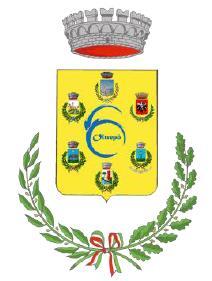 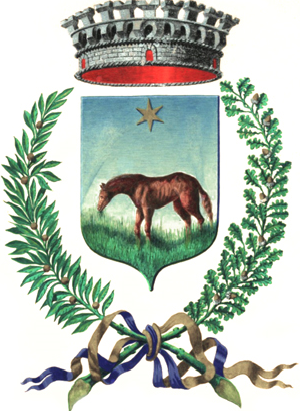 PROVINCIA DI MANTOVAAderente all’Unione dei Comuni “ SEI OLTREPO’ ”ISCRIZIONE SISTEMA “ALERT SYSTEM”Il servizio Alert System è un servizio di informazione telefonica con cui verranno comunicate notizie riguardanti eventuali rischi di allerta meteo, sospensione di servizi, interruzioni strade, chiusure scuole, ecc.., ma anche notizie utili di interesse generale riguardanti le diverse iniziative dell’Amministrazione Comunale.Una voce pre-registrata comunicherà il messaggio direttamente al numero telefonico indicato. La società che ha fornito il servizio, la ComunicaItalia di Roma, è già in possesso di una banca dati telefonica con i numeri fissi che risultano dagli elenchi pubblici, ma, affinché il servizio sia più efficace, può essere molto utile ampliare i recapiti a disposizione.Se intende essere raggiunto da questi messaggi anche sul suo cellulare può iscriversi compilando il seguente modulo:NOME:	___________________________________COGNOME:		__________________________________RESIDENZA:		__________________________________CELLULARE:		__________________________________TELEFONO FISSO:	__________________________________FAX:			__________________________________Con la sottoscrizione del presente moduloCHIEDOdi poter essere iscritto al sistema Alert System.A tal fine dichiaro di essere consapevole delle norme che regolano il servizio:il servizio, fornito gratuitamente dal Comune di Magnacavallo, ha scopo puramente divulgativo e si concretizza mediante l’invio ai numeri telefonici sopra riportati di brevi avvisi registrati inerenti argomenti di Protezione Civile, sicurezza, manifestazioni e servizi	il servizio potrà essere sospeso in qualsiasi momento a completa discrezione del Comune di Magnacavallo. Il mancato ricevimento di avvisi relativi agli argomenti sopra descritti non potrà in ogni caso essere imputato al Comune.Il sottoscritto dichiara inoltre:- di aver preso visione dell’informativa relativa alla tutela della privacy;- di dare il proprio consenso al trattamento dei dati personali indicati nel presente modulo.Ai sensi dell’art. 13 del D.Lgs. n. 196/2003 si fornisce la seguente informativa:1) I dati richiesti sono raccolti per le finalità inerenti alla procedura di iscrizione per il servizio“ALERT SYSTEM”;2) Il conferimento dei dati richiesti ha natura obbligatoria: si precisa, infatti, che il mancato conferimento dei dati richiesti comporta l’impossibilità di erogare il servizio;3) I dati raccolti, strettamente necessari a ciascun trattamento, verranno trattati esclusivamente all’interno del Comune di Magnacavallo;4) Il trattamento dei dati avverrà mediante strumenti informatici, idonei a garantire la sicurezza e la riservatezza;5) L’interessato ha il diritto di ottenere la conferma circa l’esistenza di dati che lo riguardano, di conoscere la loro origine, le finalità e le modalità del trattamento applicate. Ha diritto ad ottenere l’aggiornamento, la rettifica, l’integrazione dei dati, la loro cancellazione, la trasformazione in forma anonima, il blocco in caso di trattamento in violazione della legge ed infine il diritto di opporsi, in tutto o in parte, per motivi legittimi, al trattamento ai fini di invio di materiale pubblicitario, vendita diretta, compimento di ricerche di mercato o di comunicazione commerciale, come previsto dall’art. 7 del D.Lgs. n. 196/2003;6) Il titolare del trattamento dei dati è il Comune di Magnacavallo.Magnacavallo, lì ____________.